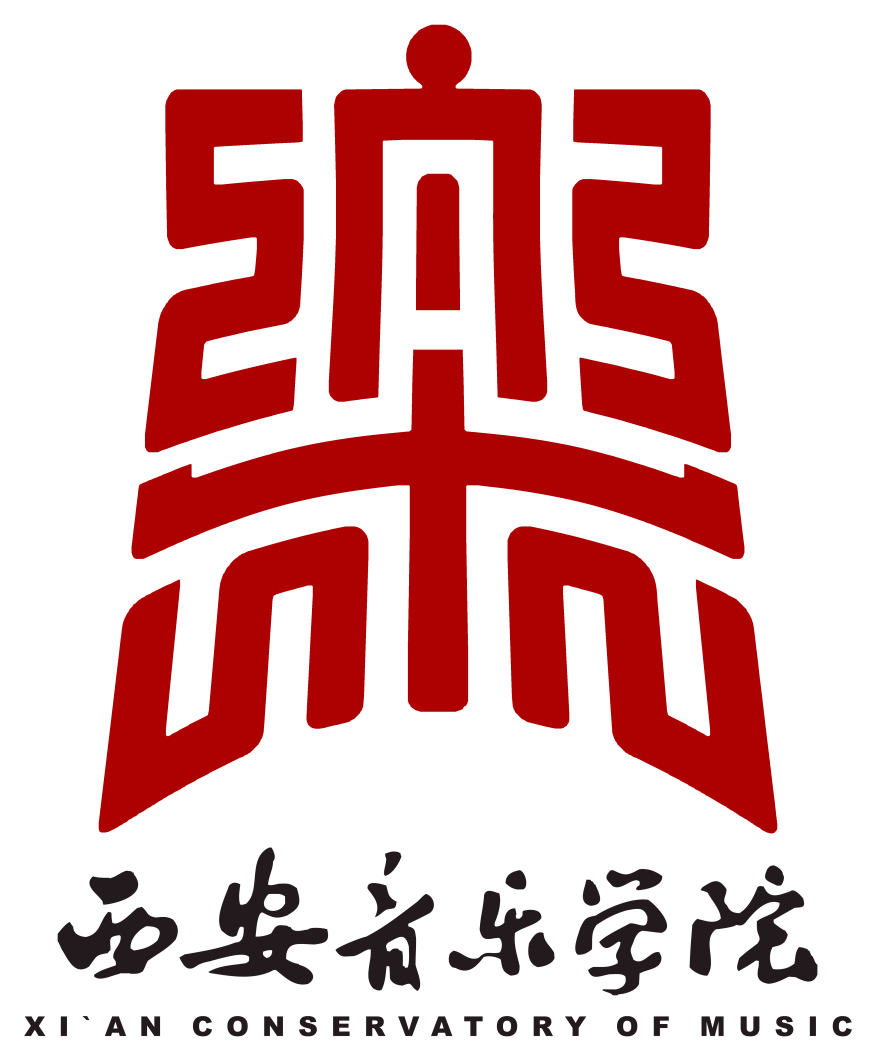 研究生学位论文开题报告书  学    号                            姓    名                            学科专业                                  研究方向                            指导教师                            所属院系                            开题日期                          西安音乐学院研究生部二○一八年九月制表说   明    1.硕士学位论文的开题报告是保证论文质量的一个重要环节，为了加强对硕士研究生培养的过程管理，规范其学位论文的开题报告，特制此表。    2.开题报告一般安排在硕士入学后第三学期完成。    3.由所在院系组成开题审查小组，并组织开题报告会，听取开题报告答辩。审查小组负责对学生的开题报告内容和质量进行审核并做出评价。    4.开题报告通过后，原则上不再随意改题。如确有特殊原因需改题者，须由研究生写出书面报告，经指导教师签署意见并报研究生部备案，并应及时补做开题报告。    5.学位论文开题报告打印格式：打印用纸：A4纸正反面打印。字体、字号：宋体、小4号，于左侧装订成册。西安音乐学院硕士研究生学位论文开题报告评分表    注：评审专家按百分制在六项指标每一栏的最后一列内打分。  评价总分低于60分为不通过。西安音乐学院硕士研究生学位论文开题报告会记录注：1.此表内容须两面打印，不得改变表格样式。2.请秘书在开题结束后将此表交回研究生部。学位论文题目（拟）（一）选题依据（一）选题依据1.论题及研究对象所属领域、范围及性质。1.论题及研究对象所属领域、范围及性质。2.论题的理论意义、现实意义及应用价值。2.论题的理论意义、现实意义及应用价值。3.国内外目前对该论题的研究情况、水平及发展趋势综述。3.国内外目前对该论题的研究情况、水平及发展趋势综述。4.本人对开展论题研究工作的设想，具体研究内容和重点要解决的问题，指出将在哪些方面有所进展或突破及可能达到的水平。4.本人对开展论题研究工作的设想，具体研究内容和重点要解决的问题，指出将在哪些方面有所进展或突破及可能达到的水平。..5.达到预期目标的可行性分析。..5.达到预期目标的可行性分析。（二）论文基本内容框架及研究方法（二）论文基本内容框架及研究方法1.论文基本内容框架及写作方式简介。1.论文基本内容框架及写作方式简介。2.论题研究拟采用的研究方式和手段。2.论题研究拟采用的研究方式和手段。3.研究过程中可能遇到的问题及解决办法的预案。3.研究过程中可能遇到的问题及解决办法的预案。4.论文工作的总体安排及论文写作计划。4.论文工作的总体安排及论文写作计划。（三）评审小组意见（三）评审小组意见组长签名：                                                                                                                                                                                   组长签名：                                                                                                                                                                                   成员签名：                                                                          院、系（公章）年    月    日成员签名：                                                                          院、系（公章）年    月    日评审项目权重评 分 标 准评 分 标 准得分(百分制)一、选题依据（A）20%80~100分选题有很强的理论价值、实用价值，深刻的学术研究内涵。一、选题依据（A）20%60~80分选题有一定的理论价值、实用价值，有一定的学术研究内涵。一、选题依据（A）20%60分以下选题缺乏理论意义和实用价值。二、文献综述(B)10%80~100分报告内容全面阐述该研究方向的现状和发展动态。二、文献综述(B)10%60~80分报告内容基本跟踪该研究方向的现状和发展动态。二、文献综述(B)10%60分以下综述一般，未达到上述标准。三、理论基础知识和文献成果(C)20%80~100分较好的掌握理论资料基础知识和前人的研究成果文献三、理论基础知识和文献成果(C)20%60~80分基本掌握理论资料基础知识和前人的研究成果文献三、理论基础知识和文献成果(C)20%60分以下未能掌握理论资料基础知识和前人的研究成果文献四、选题难度及前瞻性(D)30%80~100分研究课题属本学科发展方向并居前沿位置，具有自己独特的思考、研究课题具有较强的前瞻性四、选题难度及前瞻性(D)30%60~80分研究课题属本学科的发展方向，并具有前瞻性。四、选题难度及前瞻性(D)30%60分以下研究课题与本学科的发展方向前瞻性不明显，难度欠佳。五、文字表达（E）10%80~100分条理清晰，分析严谨，文笔流畅五、文字表达（E）10%60~80分条理较好，层次分明，文笔较流畅五、文字表达（E）10%60分以下写作能力较差六、口头报告(F)10%80~100分思维严密、逻辑性强、表达清楚。六、口头报告(F)10%60~80分基本概念清晰、层次分明。表达较清楚。六、口头报告(F)10%60分以下表达较差总分总分=0.2A+0.1B+0.2C+0.3D+0.1E+0.1F总分=0.2A+0.1B+0.2C+0.3D+0.1E+0.1F考核结果           通过       不通过           通过       不通过           通过       不通过时间选题评议结果通过 □未通过 □地点选题评议结果通过 □未通过 □开题报告会记录：院、系 （公章）评审小组秘书：                                           年    月    日开题报告会记录：院、系 （公章）评审小组秘书：                                           年    月    日开题报告会记录：院、系 （公章）评审小组秘书：                                           年    月    日开题报告会记录：院、系 （公章）评审小组秘书：                                           年    月    日开题报告会记录：院、系 （公章）评审小组秘书：                                           年    月    日